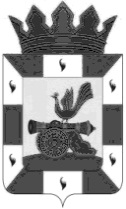 К О М И Т Е Т    П О   О Б Р А З О В А Н И ЮАДМИНИСТРАЦИИ МУНИЦИПАЛЬНОГО ОБРАЗОВАНИЯ«СМОЛЕНСКИЙ РАЙОН» СМОЛЕНСКОЙ ОБЛАСТИП Р И К А Зот 28.10.2016 № 295О проведении Всероссийских проверочных работ по русскому языку во 2 и 5 классах       В соответствии с Письмом Федеральной службы по надзору в сфере образования и науки Российской Федерации от 19.10.2016 № 05-541, приказом Департамента Смоленской области по образованию, науке и делам молодежи № 918 от 21.10.2016 годаПРИКАЗЫВАЮ:Отделу дошкольного, общего и дополнительного образования комитета по образованию Администрации муниципального образования «Смоленский район» Смоленской области (Синицина Е.Ф.):Обеспечить организацию и проведение ВПР.Утвердить перечень образовательных организаций, участвующих в ВПР (приложение 1).Руководителям образовательных организаций Смоленского района Смоленской области:Провести 9  ноября 2016 года Всероссийские проверочные работы (на начало учебного года) по русскому языку (далее - ВПР) во 2 классах.Провести 10 ноября 2016 года ВПР в 5 классах.Назначить ответственных за проведение ВПР.Контроль за исполнением данного приказа возложить на заместителя председателя – начальника отдела дошкольного, общего и дополнительного образования комитета по образованию Администрации муниципального образования «Смоленский район» Смоленской области Синицину Е.Ф.Председателькомитета по образованию                                                           И.В. ЛонщаковаПриложение 1УТВЕРЖДЕНприказомкомитета по образованиюот 28.10.2016  № 295Председатель комитета по образованию____________ И.В. ЛонщаковаПеречень образовательных организаций, участвующих в ВПРМБОУ Гнездовская СШМБОУ Касплянская СШМБОУ Сметанинская СШМБОУ Сыр-Липецкая СШМБОУ Хохловская СШМБОУ Верховская ОШ